Библиотека МБОУ СОШ № 95                                                                                                       Работает     с 8:00 – до 16:00                                         Работа абонемента:                          (обслуживание читателей)                                                                                                         с 10:00 – до 15:00                                                    (понедельник, вторник, четверг, пятница)Работа с документами,                                                                       учебной литературой: 8.00 – 10.00, 15.00 – 16.00Проветривание:  9.50- 10.00, 13.30- 13.45Среда – методический день  Последняя пятница месяца – санитарный деньСуббота, воскресенье – выходные дниТел.: 89184447326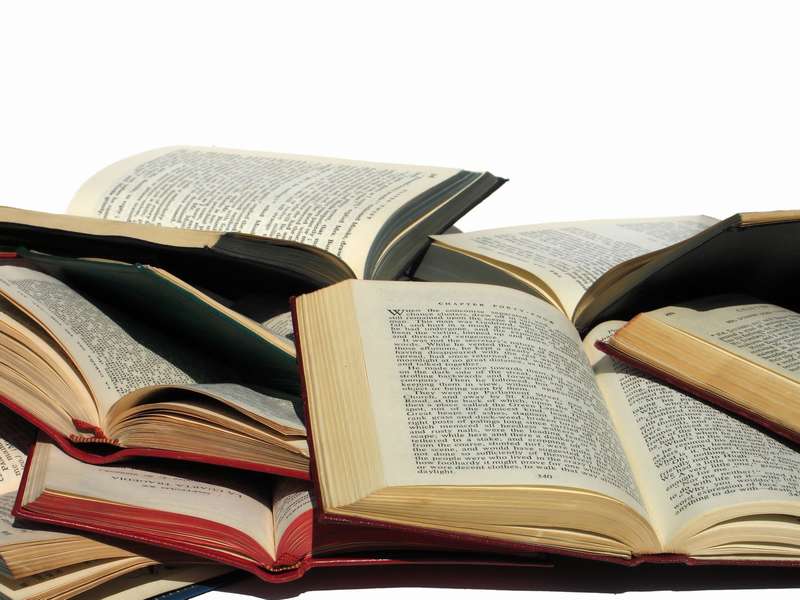 